 ДЕПАРТАМЕНТ ОБРАЗОВАНИЯ АДМИНИСТРАЦИИ ГОРОДА ТОМСКАИнформационно-методический центр города ТомскаИНФОРМАЦИЯ С 26.10.2020График индивидуальных консультаций и контакты методистов МАУ ИМЦ на период дистанционной работыМАУ ИМЦ В СОЦИАЛЬНЫХ СЕТЯХ! ПРИСОЕДИНЯЙТЕСЬ! 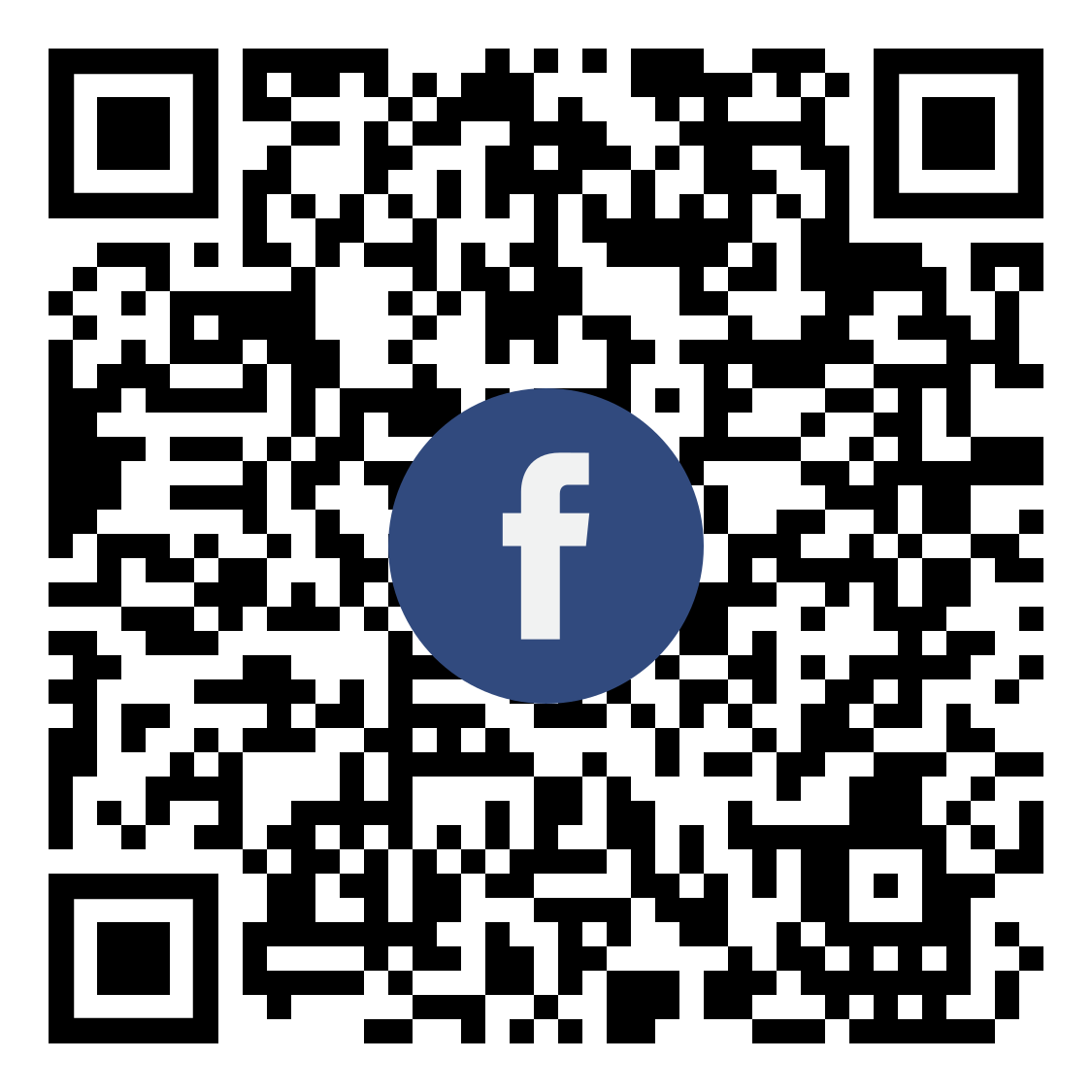 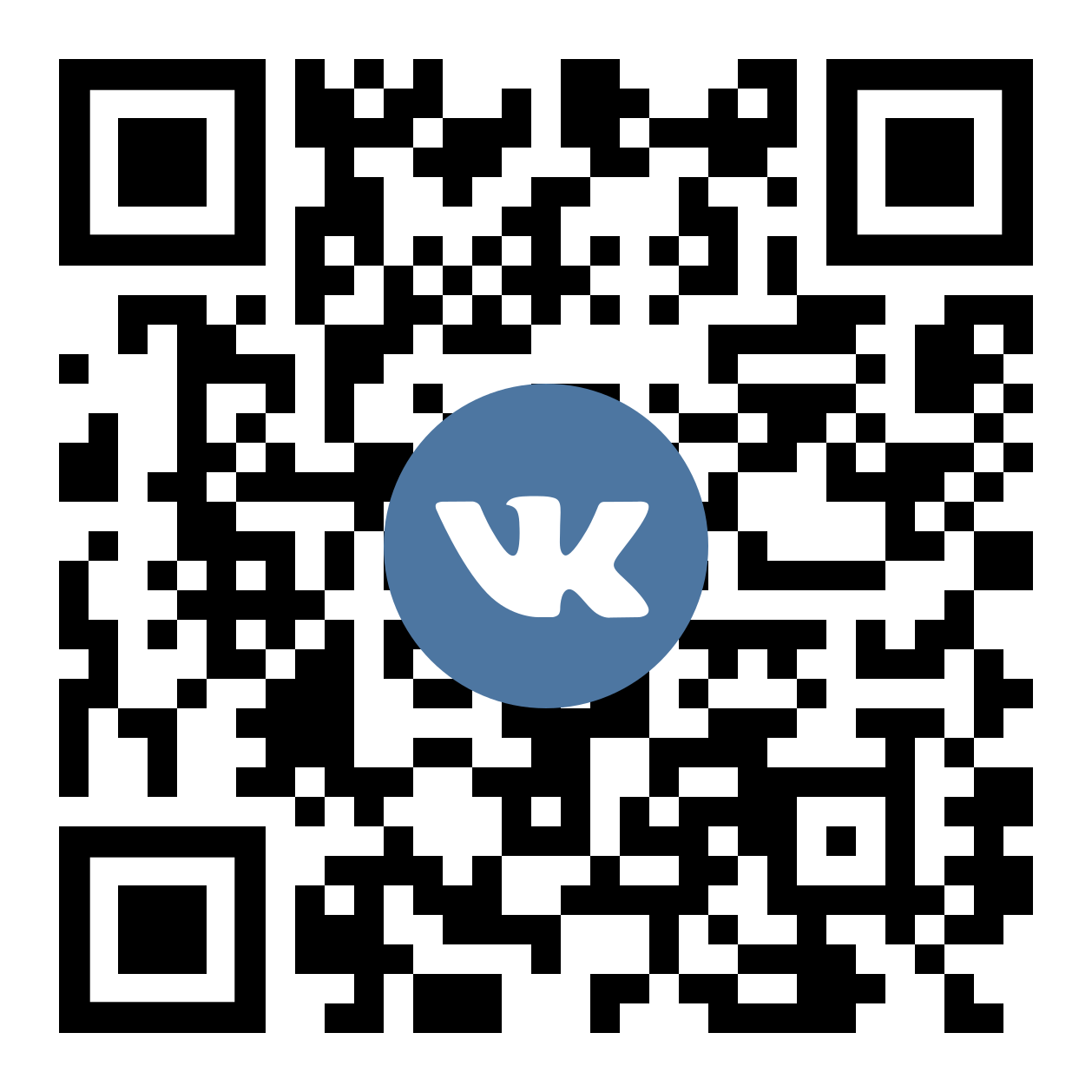 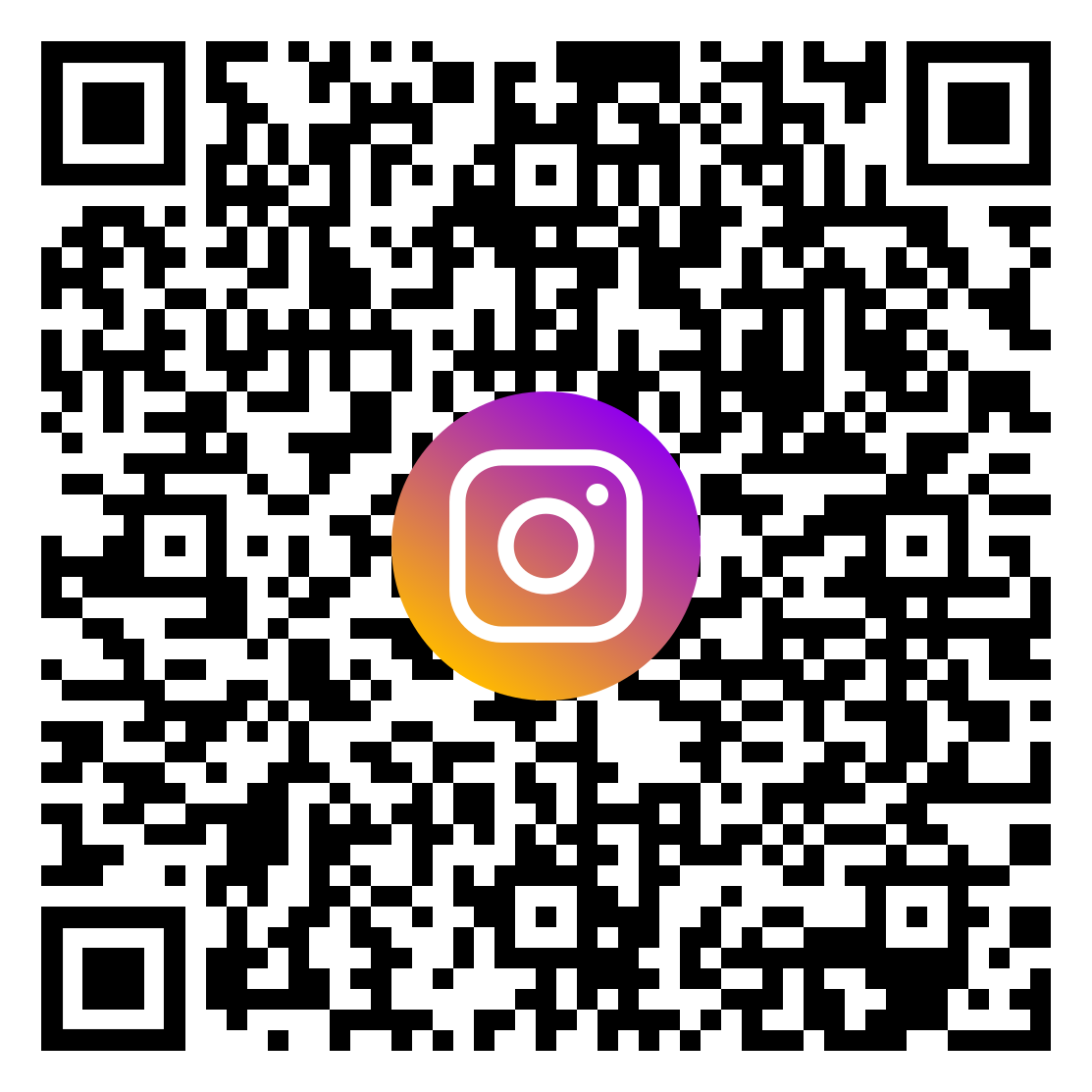 №п/пФИОДолжностьДень, время консультацииВид связиВид связиВид связи№п/пФИОДолжностьДень, время консультацииЭлектронная почтаСотовый телефонСоциальные cети1Пустовалова Вега ВадимовнадиректорVega_2005_11@mail.ru8-923-415-39-97 (обязательно предварительное смску или сообщение в ватсапе, кто Вы)https://vk.com/id3678686763Ковбаса Екатерина Александровнаначальник отдела образовательных услуг, методист по истории и обществознаниюВторник 08.30-17.30kovbasa.eksan@mail.ru891386876324Буркова Татьяна Дмитриевнаметодист по физике и астрономииВторник    15.00-17.30tabbur@mail.ru89528076361 (16-00 до 20-00)Группы в WhatsApp (физики г. Томска, молодые физики Томска) группа учителя физики в Telegram, instagram burkova.tanya5Коряковцева Ирина Владимировнаметодист по русскому языку и литературеПонедельник 15.00 -17.30 Среда  15.00-17.30korira210776@gmail.com89526796653 до 19.006Надточий Елена Владимировнаметодист по физической культуреСреда8.30-12.30nadtochiy80@bk.ru895392741787Родионова Светлана Михайловнаметодист по иностранным языкамВторник14.00-17.00rosmsib@mail.ru89138586166https://vk.com/id1781251578Тереков Руслан Юрьевичметодист по ОРКСЭ/ ОДНКРЧетверг 15.00-17.30r.j.terekov@gmail.com8-952-175-54-61https://vk.com/r.j.terekov9Доронин Денис Андреевичметодист по ОБЖПятница 15.00-17.00doronin_d.a@mail.ru8-923-444-24-38 (08.00-20.00)10Тимофеева Алла Ивановнаметодист по детской и подростковой психологииВторник10.00 - 13.0015.00 - 17.30alla.timofeewa2013@yandex.ru8-913-883-73-7511Назмутдинова Динара Наильевнаметодист по детской психологииПонедельник 09.00-16.00ladidi25@mail.ru8-905-990-45-5312Бовкун Татьяна Николаевнаметодист по коррекционному образованиюВторник15.00-17.30bovkun79@yandex.ru8-952-179-8962instagram Логопеды города Томска, https://www.instagram.com/logoped.tomska13Осипова Оксана Александровнаметодист, зам.директораПонедельник 08.30-16.00ooa555@yandex.ru89528925440
звонки c 11-12.00, c 15-16.00Instagram, Metodist_region70
Писать в Direct14Казадаева Татьяна Владимировнаметодист по дошкольному образованиюПонедельник08.30-16.00tatyana.kazadaeva@mail.ru8 952 158 89 46 c 10.00 до 14.0015Кан Любовь Ивановнаметодист по начальным классамВторник   08.30-13.00 14.00-17.30kan6119@gmail.com89131105815 с 8.30 до 18.0016Зинченко Нина Николаевнаметодист по географии, технологииПонедельник    09.00-13.00 Среда  09.00 - 13.00 14.00 - 17.30zinchenkonina@rambler.ru89528089502 c 9.00-17-3017Андрейченко Надежда Владимировнаметодист по начальным классамВторник15.00-17.30nadya506@yandex.ru89234196100 с 13.30 до 17.30Писать в Direct18Задорожная Елена Васильевнаначальник отдела ЦМИОzadoroznaaelena15@gmail.com89521521878 с 8-30 до 17-3019Примакова Ирина Александровнаметодист отдела ЦМИОprimakova@imc.tomsk.ru89059915548   (предварительное смску или сообщение в ватсапе) с 8.30 до 17.3020Коннова Марина Владимировнаметодист по химии, биологии,  методист отдела ЦМИОВторник 09.00 - 13.00  14.00 - 17.00 konnova@imc.tomsk.ru89131128911 с 8.30 до 17.3022Павленко Юлия Евгеньевнаметодист отдела ЦМИОuepavlenko@gmail.com8-962-781-41-9123Епифанцева Светлана Михайловнаметодист отдела ЦМИО, и.о.начальника отдела ПКsvetlanaepifancevaa@gmail.com8-909-538-19-9025Евжик Ирина Станиславовнаметодистevzhik@obr.admin.tomsk.ru8 913 815-07-0526Яковлева Ольга Евгеньевнаметодистolga541909@gmail.com8 923404203027 Ягодкина Ксения Викторовнаметодист, сопровождение сайта  http://moodle.imc.tomsk.ru/yaks-imc@yandex.ru8-913-8582092 (What’sApp)№ п/п№ п/пМероприятиеДатапроведенияМестопроведенияДля педагогов, желающих принять участие в конкурсе профессионального мастерства «Воспитатель года России-2021» в рамках обучающей программы «Мастерство. Труд. Вдохновение» онлайн семинар-практикум «Доклад-презентация» 22.10.2020 в 14.00, вход по ссылке http://moodle.imc.tomsk.ruДля педагогов, желающих принять участие в конкурсе профессионального мастерства «Воспитатель года России-2021» в рамках обучающей программы «Мастерство. Труд. Вдохновение» онлайн семинар-практикум «Доклад-презентация» 22.10.2020 в 14.00, вход по ссылке http://moodle.imc.tomsk.ruДля педагогов, желающих принять участие в конкурсе профессионального мастерства «Воспитатель года России-2021» в рамках обучающей программы «Мастерство. Труд. Вдохновение» онлайн семинар-практикум «Доклад-презентация» 22.10.2020 в 14.00, вход по ссылке http://moodle.imc.tomsk.ruДля педагогов, желающих принять участие в конкурсе профессионального мастерства «Воспитатель года России-2021» в рамках обучающей программы «Мастерство. Труд. Вдохновение» онлайн семинар-практикум «Доклад-презентация» 22.10.2020 в 14.00, вход по ссылке http://moodle.imc.tomsk.ruДля педагогов, желающих принять участие в конкурсе профессионального мастерства «Воспитатель года России-2021» в рамках обучающей программы «Мастерство. Труд. Вдохновение» онлайн семинар-практикум «Доклад-презентация» 22.10.2020 в 14.00, вход по ссылке http://moodle.imc.tomsk.ruДля педагогов, желающих принять участие в муниципальном этапе конкурса «Учитель года России-2021»:Мероприятия в рамках обучающей программы «Мастерство. Труд. Вдохновение»:Семинар-практикум «Конкурсное испытание «Внеурочное мероприятие». Ссылка на мероприятие будет выслана участникам на личную почту. Справки по тел. 8-913-883-73-75, Тимофеева Алла ИвановнаДля педагогов, желающих принять участие в муниципальном этапе конкурса «Учитель года России-2021»:Мероприятия в рамках обучающей программы «Мастерство. Труд. Вдохновение»:Семинар-практикум «Конкурсное испытание «Внеурочное мероприятие». Ссылка на мероприятие будет выслана участникам на личную почту. Справки по тел. 8-913-883-73-75, Тимофеева Алла Ивановна27.10.202015.00Онлайнhttp://moodle.imc.tomsk.ruДля педагогов ДОУ:1. Тематическая консультация для старших воспитателей, воспитателей, ПДО по теме «Документ – камера в работе педагога ДОО».Для регистрации необходимо заполнить анкету по ссылке: https://forms.gle/6sHkEjA6v9AhbJN192. Офлайн семинар для педагогов ДОУ “Использование интерактивного пола в работе с дошкольниками” Опыт педагогов ДОУ № 533. Онлайн Семинар-практикум “Доклад-презентация (Мой успешный проект)” в рамках программы “Мастерство. Труд. Вдохновение”, для педагогов желающих принять участие в конкурсе профессионального мастерства “Воспитатель года - 2021”4. Офлайн семинар для старших воспитателей и педагогов ДОУ Презентация опыта работы по организации инновационного проекта ДОУ №№ 30, 38, 86 “Развитие речеязыковой способности у детей с 1,5 до 5 лет в процессе сенсорной интеграции” 5. Онлайн семинар-практикум “Требования к коррекционному занятию”, “Разработка конспекта образовательной деятельности” в рамках программы “Мастерство. Труд. Вдохновение”, для педагогов желающих принять участие в конкурсе профессионального мастерства “Воспитатель года - 2021”Для педагогов ДОУ:1. Тематическая консультация для старших воспитателей, воспитателей, ПДО по теме «Документ – камера в работе педагога ДОО».Для регистрации необходимо заполнить анкету по ссылке: https://forms.gle/6sHkEjA6v9AhbJN192. Офлайн семинар для педагогов ДОУ “Использование интерактивного пола в работе с дошкольниками” Опыт педагогов ДОУ № 533. Онлайн Семинар-практикум “Доклад-презентация (Мой успешный проект)” в рамках программы “Мастерство. Труд. Вдохновение”, для педагогов желающих принять участие в конкурсе профессионального мастерства “Воспитатель года - 2021”4. Офлайн семинар для старших воспитателей и педагогов ДОУ Презентация опыта работы по организации инновационного проекта ДОУ №№ 30, 38, 86 “Развитие речеязыковой способности у детей с 1,5 до 5 лет в процессе сенсорной интеграции” 5. Онлайн семинар-практикум “Требования к коррекционному занятию”, “Разработка конспекта образовательной деятельности” в рамках программы “Мастерство. Труд. Вдохновение”, для педагогов желающих принять участие в конкурсе профессионального мастерства “Воспитатель года - 2021”27.10.2020  10.0027.10.202027.20.202013.1528.10.202029.10.202013.30Онлайнhttp://moodle.imc.tomsk.ruhttp://moodle.imc.tomsk.ruhttp://moodle.imc.tomsk.ruhttp://moodle.imc.tomsk.ruhttp://moodle.imc.tomsk.ruДля педагогов-психологов ООУ и УДО:1. Семинар-практикум “Конструктивная коммуникация в диаде “учитель-ученик” (из опыта работы МО педагогов-психологов ООУ Советского района). Подключиться к мероприятию можно по ссылке: http://moodle.imc.tomsk.ru/mod/bigbluebuttonbn/view.php?id=2559 или QR-коду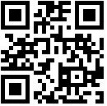 Для педагогов-психологов ООУ и УДО:1. Семинар-практикум “Конструктивная коммуникация в диаде “учитель-ученик” (из опыта работы МО педагогов-психологов ООУ Советского района). Подключиться к мероприятию можно по ссылке: http://moodle.imc.tomsk.ru/mod/bigbluebuttonbn/view.php?id=2559 или QR-коду28.10.202010.00онлайн http://moodle.imc.tomsk.ru4.Для учителей-логопедов, учителей-дефектологов   ДОУ, ООУОрганизационное совещание “Учитель - логопед -2021”. Подключиться к мероприятию можно по ссылке: http://moodle.imc.tomsk.ru/course/view.php?id=71 или QR-коду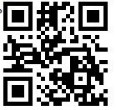 Для учителей-логопедов ДОУ1.Офлайн семинар ШПО “Логопосиделки”http://moodle.imc.tomsk.ru/course/view.php?id=36 или QR-коду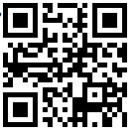 2.Офлайн семинар “Презентация опыта работы по организации инновационного проекта ДОУ №№ 30, 38, 86 “Развитие речеязыковой способности у детей с 1,5 до 5 лет в процессе сенсорной интеграции” 3. ШМУ Офлайн-семинар “Индивидуальное логопедическое занятие” http://moodle.imc.tomsk.ru/course/view.php?id=36или QR-кодуДля учителей-логопедов, учителей-дефектологов   ДОУ, ООУОрганизационное совещание “Учитель - логопед -2021”. Подключиться к мероприятию можно по ссылке: http://moodle.imc.tomsk.ru/course/view.php?id=71 или QR-кодуДля учителей-логопедов ДОУ1.Офлайн семинар ШПО “Логопосиделки”http://moodle.imc.tomsk.ru/course/view.php?id=36 или QR-коду2.Офлайн семинар “Презентация опыта работы по организации инновационного проекта ДОУ №№ 30, 38, 86 “Развитие речеязыковой способности у детей с 1,5 до 5 лет в процессе сенсорной интеграции” 3. ШМУ Офлайн-семинар “Индивидуальное логопедическое занятие” http://moodle.imc.tomsk.ru/course/view.php?id=36или QR-коду27.10.12.0028.1010.0028.1012.0028.1015.00онлайнhttp://moodle.imc.tomsk.ru5.Для педагогов-психологов ДОУ:Офлайн семинар “Презентация опыта работы по организации инновационного проекта ДОУ №№ 30, 38, 86 “Развитие речеязыковой способности у детей с 1,5 до 5 лет в процессе сенсорной интеграции”Для педагогов-психологов ДОУ:Офлайн семинар “Презентация опыта работы по организации инновационного проекта ДОУ №№ 30, 38, 86 “Развитие речеязыковой способности у детей с 1,5 до 5 лет в процессе сенсорной интеграции”28.10http://moodle.imc.tomsk.ru6.Для молодых педагогов:Уважаемые коллеги! Подробная информация о предстоящих мероприятиях находится на сайте МАУ ИМЦ в разделе «Клуб «Молодой специалист» на страничке «Наши планы» http://imc.tomsk.ru/?page_id=7307Для молодых педагогов:Уважаемые коллеги! Подробная информация о предстоящих мероприятиях находится на сайте МАУ ИМЦ в разделе «Клуб «Молодой специалист» на страничке «Наши планы» http://imc.tomsk.ru/?page_id=73076.Семинар «Организация проектной и исследовательской деятельности учащихся в работе молодого учителя». Регистрация на семинар с 19.10. 2020 по 24.10.2020 по ссылке https://docs.google.com/forms/d/1m5cRLGtbGrbPNNU4tMDvT9IlgKNaYL4CucNwiheKHp0/edit или QR-коду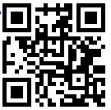 Зарегистрированным участникам будет выслана ссылка на запись семинара. Справки по телефону 8-962-783-76-70, Прокопенко Мария Владимировна, заместитель директора по НМР МАОУ СОШ №5. Семинар «Организация проектной и исследовательской деятельности учащихся в работе молодого учителя». Регистрация на семинар с 19.10. 2020 по 24.10.2020 по ссылке https://docs.google.com/forms/d/1m5cRLGtbGrbPNNU4tMDvT9IlgKNaYL4CucNwiheKHp0/edit или QR-кодуЗарегистрированным участникам будет выслана ссылка на запись семинара. Справки по телефону 8-962-783-76-70, Прокопенко Мария Владимировна, заместитель директора по НМР МАОУ СОШ №5. 26.10.2020http://moodle.imc.tomsk.ru6.Приглашаем молодых учителей начальной, средней и старшей школы всех предметных областей и обучающихся 5-11-х классов общеобразовательных организаций г. Томска принять участие в XII Открытом фестивале педагогических инновационных идей по применению цифровых технологий в гимназическом образовании Фестиваль пройдет в дистанционном формате. Заявки принимаются до 26.10 по эл. адресу: issledov56@mail.ruПриглашаем молодых учителей начальной, средней и старшей школы всех предметных областей и обучающихся 5-11-х классов общеобразовательных организаций г. Томска принять участие в XII Открытом фестивале педагогических инновационных идей по применению цифровых технологий в гимназическом образовании Фестиваль пройдет в дистанционном формате. Заявки принимаются до 26.10 по эл. адресу: issledov56@mail.ru30.10.20207.Для учителей начальных классов:1. Руководителям МО, учителям начальных классов необходимо заполнить карточки учета педагогических кадров на 2020-2021 учебный год  по ссылке: https://forms.gle/m8EQSi3tDwiBnts26Для учителей начальных классов:1. Руководителям МО, учителям начальных классов необходимо заполнить карточки учета педагогических кадров на 2020-2021 учебный год  по ссылке: https://forms.gle/m8EQSi3tDwiBnts267.2.  Уважаемые коллеги! В рамках работы по повышению качества образования в течение 2020-2021 учебного года будут проводиться консультации по подготовке к ВПР. Желающие могут обратиться к дежурным консультантам. Муниципальные педагоги-наставники, учителя начальных классов МАОУ гимназии № 26 г. Томска:Головина Татьяна Сергеевна, 89528082217, tatyana.goljvina.69@mail.ru Нагорнова Марина Анатольевна,  89609750351, smbmarina@yandex.ru 2.  Уважаемые коллеги! В рамках работы по повышению качества образования в течение 2020-2021 учебного года будут проводиться консультации по подготовке к ВПР. Желающие могут обратиться к дежурным консультантам. Муниципальные педагоги-наставники, учителя начальных классов МАОУ гимназии № 26 г. Томска:Головина Татьяна Сергеевна, 89528082217, tatyana.goljvina.69@mail.ru Нагорнова Марина Анатольевна,  89609750351, smbmarina@yandex.ru Октябрь 20207.3.Уважаемые коллеги! На портале Moodle МАУ ИМЦ, на странице «Виртуальная методическая площадка учителей начальных классов» размещены материалы для работы по повышению качества образованияhttp://moodle.imc.tomsk.ru/course/view.php?id=60  или QR-коду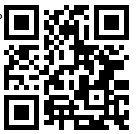 3.Уважаемые коллеги! На портале Moodle МАУ ИМЦ, на странице «Виртуальная методическая площадка учителей начальных классов» размещены материалы для работы по повышению качества образованияhttp://moodle.imc.tomsk.ru/course/view.php?id=60  или QR-коду7.4.  Тематическая консультация «Формирование у обучающихся умения писать текст, соблюдая в практике письма изученные орфографические и пунктуационные нормы». Приглашаются педагоги ООУ №№ 5,11, 28, 33, 38, 41, 44, 66 и все желающие. Вход по ссылке: http://moodle.imc.tomsk.ru/course/view.php?id=29 или  QR-коду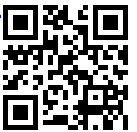 4.  Тематическая консультация «Формирование у обучающихся умения писать текст, соблюдая в практике письма изученные орфографические и пунктуационные нормы». Приглашаются педагоги ООУ №№ 5,11, 28, 33, 38, 41, 44, 66 и все желающие. Вход по ссылке: http://moodle.imc.tomsk.ru/course/view.php?id=29 или  QR-кодуhttp://moodle.imc.tomsk.ru7.5. Тематическая консультация «Функциональная грамотность как основа для формирования компетенций младшего школьника (подготовка к ВПР: формирование умения находить и извлекать информацию)». Приглашаются педагоги ООУ №№ 5,11, 28, 33, 38, 41, 44, 66 и все желающие. Вход по ссылке: http://moodle.imc.tomsk.ru/course/view.php?id=29  или  QR-коду5. Тематическая консультация «Функциональная грамотность как основа для формирования компетенций младшего школьника (подготовка к ВПР: формирование умения находить и извлекать информацию)». Приглашаются педагоги ООУ №№ 5,11, 28, 33, 38, 41, 44, 66 и все желающие. Вход по ссылке: http://moodle.imc.tomsk.ru/course/view.php?id=29  или  QR-кодуhttp://moodle.imc.tomsk.ru7.6. День учителя начальных классов по теме «Качество образования – главные слова современной школы»  для молодых учителейВход по ссылке: http://moodle.imc.tomsk.ru/course/view.php?id=29 или  QR-коду6. День учителя начальных классов по теме «Качество образования – главные слова современной школы»  для молодых учителейВход по ссылке: http://moodle.imc.tomsk.ru/course/view.php?id=29 или  QR-коду30.10.2020http://moodle.imc.tomsk.ru7.7.Научно-практическая конференция младших школьников «Это интересно» для обучающихся 1 – 4-х классов.  Работы принимаются до 23.10.2020Координатор – Кучукбаева Светлана Викторовна, заместитель директора по ВР МБОУ прогимназии «Кристина», т. 55- 40-68, 8-923-415-89-70Информационное письмо МАУ ИМЦ от 13.10.2020 № 4427.Научно-практическая конференция младших школьников «Это интересно» для обучающихся 1 – 4-х классов.  Работы принимаются до 23.10.2020Координатор – Кучукбаева Светлана Викторовна, заместитель директора по ВР МБОУ прогимназии «Кристина», т. 55- 40-68, 8-923-415-89-70Информационное письмо МАУ ИМЦ от 13.10.2020 № 44230.10.2020           Zoom 7.8. Вебинар “Образовательная платформа Учи.ру:комплексное решение для организации дистанционного обучения”Для участия в вебинаре необходимо пройти предварительную регистрацию по ссылке: http://uchi.ru/2020/regform, ссылка для подключения https://pruffme.com/landing/u151497/tmp1602831051.8. Вебинар “Образовательная платформа Учи.ру:комплексное решение для организации дистанционного обучения”Для участия в вебинаре необходимо пройти предварительную регистрацию по ссылке: http://uchi.ru/2020/regform, ссылка для подключения https://pruffme.com/landing/u151497/tmp1602831051.29.10.202010.00-12.00https://pruffme.com/landing/u151497/tmp1602831051 7.9.Конкурс «Виртуальная экскурсия «Любимый Томск» для учителей, обучающихся, родителей в рамках Макариевских образовательных чтений. Прием конкурсных работ до 25.10.2020г.Информационное письмо МАУ ИМЦ от 08.10.2020 № 437  http://imc.tomsk.ru/ 9.Конкурс «Виртуальная экскурсия «Любимый Томск» для учителей, обучающихся, родителей в рамках Макариевских образовательных чтений. Прием конкурсных работ до 25.10.2020г.Информационное письмо МАУ ИМЦ от 08.10.2020 № 437  http://imc.tomsk.ru/ 12.10-31.108.Для учителей биологии и химии:Приглашаем присоединиться в группу Whatsapp: МО учителей биологии https://chat.whatsapp.com/DiiykjCoS0d0iKeWnbyK4jМО учителей химии https://chat.whatsapp.com/Ha2hJ67TEh2CSMwxuwmD7E Для учителей биологии и химии:Приглашаем присоединиться в группу Whatsapp: МО учителей биологии https://chat.whatsapp.com/DiiykjCoS0d0iKeWnbyK4jМО учителей химии https://chat.whatsapp.com/Ha2hJ67TEh2CSMwxuwmD7E 8.Школьный этап ВсОШ по химииhttps://sites.google.com/view/vsoshtomsk Школьный этап ВсОШ по химииhttps://sites.google.com/view/vsoshtomsk 31.10.20209.00-12.008.Интернет – викторина «Удивительные растения и животные» для обучающихся 5, 6, 7 классов. Задания I этапа размещаются 20.10.2020г. на сайте МАОУ СОШ № 23 http://school23.tomsk.ru в разделе «Новости». Сроки проведения викторины:I этап - с 05.10.2020 по 01.11.2020г.II этап - 14.11.2020г. Справки по тел.: 8-913-857-76-91, Беляева Ирина Вячеславовна, учитель биологии МАОУ СОШ № 23Интернет – викторина «Удивительные растения и животные» для обучающихся 5, 6, 7 классов. Задания I этапа размещаются 20.10.2020г. на сайте МАОУ СОШ № 23 http://school23.tomsk.ru в разделе «Новости». Сроки проведения викторины:I этап - с 05.10.2020 по 01.11.2020г.II этап - 14.11.2020г. Справки по тел.: 8-913-857-76-91, Беляева Ирина Вячеславовна, учитель биологии МАОУ СОШ № 2305.10.2020 по 01.11.20208.ТЬЮТОРИАЛ “ПРО100_ГИА: ПРОБНЫЙ ШАР” Онлайн тренинг по подготовке обучающихся 9 класса к ОГЭ по биологии, занятие № 1.Инструктаж по проведению тренинга размещён на сайте http://moodle.imc.tomsk.ru/course/view.php?id=69  или QR-коду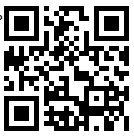 ТЬЮТОРИАЛ “ПРО100_ГИА: ПРОБНЫЙ ШАР” Онлайн тренинг по подготовке обучающихся 9 класса к ОГЭ по биологии, занятие № 1.Инструктаж по проведению тренинга размещён на сайте http://moodle.imc.tomsk.ru/course/view.php?id=69  или QR-коду03.11.2020в 15.00МАОУ ООШ № 38, группа МО учителей биологии   Whatsapp https://chat.whatsapp.com/DiiykjCoS0d0iKeWnbyK4j8.Открытое педагогическое мероприятие «Томский образовательный химический форум». Регистрация по ссылке:  https://forms.gle/uEabAJbMvpZ9xT4SA Ссылка на мероприятие будет выслана на электронный адрес согласно заявке.Справки по тел. 8-913-842-45-23, Архипова Елена Леонидовна, учитель химии МБОУ лицея при ТПУОткрытое педагогическое мероприятие «Томский образовательный химический форум». Регистрация по ссылке:  https://forms.gle/uEabAJbMvpZ9xT4SA Ссылка на мероприятие будет выслана на электронный адрес согласно заявке.Справки по тел. 8-913-842-45-23, Архипова Елена Леонидовна, учитель химии МБОУ лицея при ТПУпереносится на ноябрь8.Онлайн тренинг «Решение олимпиадных заданий по биологии с использованием рисунков, схем, графиков» для обучающихся 7-8 классов. Проводит Прокопьева Наталья Владимировна, учитель биологии МАОУ гимназии № 29. Ссылка на тренинг будет размещена в группе МО учителей биологии в WhatsappОнлайн тренинг «Решение олимпиадных заданий по биологии с использованием рисунков, схем, графиков» для обучающихся 7-8 классов. Проводит Прокопьева Наталья Владимировна, учитель биологии МАОУ гимназии № 29. Ссылка на тренинг будет размещена в группе МО учителей биологии в Whatsapp28.10.2020moodle.imc.tomsk.ru8.Онлайн тренинг «Решение олимпиадных заданий по химии с использованием рисунков, схем, графиков» для обучающихся 8-9 классов, проводит Филипповская Лада Владимировна, учитель химии МАОУ гимназии № 29. Ссылка на тренинг будет размещена в группе МО учителей химии в WhatsappОнлайн тренинг «Решение олимпиадных заданий по химии с использованием рисунков, схем, графиков» для обучающихся 8-9 классов, проводит Филипповская Лада Владимировна, учитель химии МАОУ гимназии № 29. Ссылка на тренинг будет размещена в группе МО учителей химии в Whatsapp28.10.2020moodle.imc.tomsk.ru8.Тьюториал «ПРО100_ГИА: БИОЛОГИЯ» Офлайн тренинг «Подготовка к ЕГЭ по биологии. Решение задач по биохимии на антипараллельность», проводит  Сорокин  Владимир Анатольевич, учитель биологии МБОУ Академического лицея им. Г.А. Псахье. Ссылка на тренинг будет размещена в группе МО учителей биологии в WhatsappТьюториал «ПРО100_ГИА: БИОЛОГИЯ» Офлайн тренинг «Подготовка к ЕГЭ по биологии. Решение задач по биохимии на антипараллельность», проводит  Сорокин  Владимир Анатольевич, учитель биологии МБОУ Академического лицея им. Г.А. Псахье. Ссылка на тренинг будет размещена в группе МО учителей биологии в Whatsapp28.10.2020moodle.imc.tomsk.ru8.Тьюториал «ПРО100_ГИА: БИОЛОГИЯ» Онлайн тренинг для обучающихся «Подготовка обучающихся к ЕГЭ по биологии», проводит Кузина Ольга Ивановна, учитель биологии МБОУ Академического лицея им. Г.А. Псахье. Регистрация по ссылке:  https://forms.gle/Tn3zHgzVEXyVa2DE8 Ссылка на мероприятие будет выслана на электронные адреса согласно заявке.Тьюториал «ПРО100_ГИА: БИОЛОГИЯ» Онлайн тренинг для обучающихся «Подготовка обучающихся к ЕГЭ по биологии», проводит Кузина Ольга Ивановна, учитель биологии МБОУ Академического лицея им. Г.А. Псахье. Регистрация по ссылке:  https://forms.gle/Tn3zHgzVEXyVa2DE8 Ссылка на мероприятие будет выслана на электронные адреса согласно заявке.26.10.202015.00МБОУ Академический лицей им. Г.А. Псахье8.Онлайн семинар «Использование методики геймификации на современном уроке с целью повышения познавательной активности обучающихся».  Требуется регистрация в skyp и присоединение к группе «Томск МО химии-биологии». Справки по т.9-952-880-35-60, Козлова Светлана Михайловна, учитель химии МАОУ СОШ № 65Онлайн семинар «Использование методики геймификации на современном уроке с целью повышения познавательной активности обучающихся».  Требуется регистрация в skyp и присоединение к группе «Томск МО химии-биологии». Справки по т.9-952-880-35-60, Козлова Светлана Михайловна, учитель химии МАОУ СОШ № 65переносится на 24.11.2020онлайн  Skyp8.Тьюториал «ПРО100_ГИА: ХИМИЯ».Видео-консультация для обучающихся по теме «Расчетные задачи» доступна по ссылке:http://moodle.imc.tomsk.ru/mod/page/view.php?id=2435  или QR-коду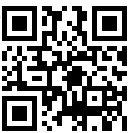 Тьюториал «ПРО100_ГИА: ХИМИЯ».Видео-консультация для обучающихся по теме «Расчетные задачи» доступна по ссылке:http://moodle.imc.tomsk.ru/mod/page/view.php?id=2435  или QR-кодуmoodle.imc.tomsk.ru8.Приглашаем к участию в видеоконсультациях, подготовленных ФГБНУ «Федеральный институт педагогических измерений», по изменениям в контрольных измерительных материалах единого государственного экзамена 2021 года «На все 100».Видеоконсультации проходят в прямом эфире в официальных сообществах Рособрнадзора в социальной сети «Вконтакте» (https://vk.com/obrnadzor) и канале Рособрнадзора на YouTube (https://www.youtube.com/user/rosobrnadzor).1. Консультация по подготовке к ЕГЭ по биологии провела член комиссии по разработке контрольных измерительных материалов ЕГЭ по биологии Шопенская Татьяна Андреевна.Прямая ссылка для просмотра: https://www.youtube.com/watch?v=bDZdSPJQ9bM 2. Консультация по подготовке к ЕГЭ по химии провела руководитель комиссии по разработке контрольных измерительных материалов ЕГЭ по химии, кандидат педагогических наук Дмитрий Юрьевич Добротин.Прямая ссылка для просмотра:https://www.youtube.com/watch?v=EE1wh2ZwxgkПриглашаем к участию в видеоконсультациях, подготовленных ФГБНУ «Федеральный институт педагогических измерений», по изменениям в контрольных измерительных материалах единого государственного экзамена 2021 года «На все 100».Видеоконсультации проходят в прямом эфире в официальных сообществах Рособрнадзора в социальной сети «Вконтакте» (https://vk.com/obrnadzor) и канале Рособрнадзора на YouTube (https://www.youtube.com/user/rosobrnadzor).1. Консультация по подготовке к ЕГЭ по биологии провела член комиссии по разработке контрольных измерительных материалов ЕГЭ по биологии Шопенская Татьяна Андреевна.Прямая ссылка для просмотра: https://www.youtube.com/watch?v=bDZdSPJQ9bM 2. Консультация по подготовке к ЕГЭ по химии провела руководитель комиссии по разработке контрольных измерительных материалов ЕГЭ по химии, кандидат педагогических наук Дмитрий Юрьевич Добротин.Прямая ссылка для просмотра:https://www.youtube.com/watch?v=EE1wh2Zwxgk9.Для учителей русского языка и литературы1.Приглашаем обучающихся 7-11 классов на олимпиадный тренинг по литературе. Ведущий: Москвина Ирма Карловна, учитель русского языка и литературы МБОУ Академического лицея им. Г.А. Псахье, член жюри муниципальной комиссии по ВСОШ.Ссылка на допуск к тренингу будет отправлена всем зарегистрированным участникам за 15 минут до начала.Для учителей русского языка и литературы1.Приглашаем обучающихся 7-11 классов на олимпиадный тренинг по литературе. Ведущий: Москвина Ирма Карловна, учитель русского языка и литературы МБОУ Академического лицея им. Г.А. Псахье, член жюри муниципальной комиссии по ВСОШ.Ссылка на допуск к тренингу будет отправлена всем зарегистрированным участникам за 15 минут до начала.28.10.2020.10.009.2.Региональная метапредметная (география, литература) дистанционная игра по теме «Страны и континенты: очевидное и невероятное» «С милого севера в сторону южную…» (игра посвящена русскому поэту и драматургу М.Ю. Лермонтову (1814-1841).  Источники: роман М. Ю. Лермонтова «Герой нашего времени». К участию в игре приглашаются                                                                                                                
обучающиеся 6–11 классов общеобразовательных организаций. Число участников от образовательной организации не ограничивается.Для регистрации на сайте  www.mi.tomsk.ru,  необходима следующая информация: фамилия, имя участника; ФИО педагога, телефон педагога, название ОО). Участникам прошлых игр регистрация не требуется.В назначенные сроки участники заходят на сайт игры www.mi.tomsk.ru в любое удобное для них время, регистрируются Зарегистрировавшиеся участники получат коды доступа (индивидуальный логин и пароль) и смогут выполнить задания.                                                                     Телефон для справок по участию в дистанционной игре: +7-906-949-22-42, Сенников Андрей Валерьевич, е-mail: sennikovandrei@mail.ruКоординатор события: Филатова Анна Борисовна, тел.+7-905-992-40-89.Литература для подготовки участников к игре:Герой нашего времени. М.Ю. ЛермонтовПанорама Москвы. М.Ю. ЛермонтовКавказец. М.Ю. ЛермонтовАшик-Кериб. М.Ю. ЛермонтовВадим. М.Ю. Лермонтов 2.Региональная метапредметная (география, литература) дистанционная игра по теме «Страны и континенты: очевидное и невероятное» «С милого севера в сторону южную…» (игра посвящена русскому поэту и драматургу М.Ю. Лермонтову (1814-1841).  Источники: роман М. Ю. Лермонтова «Герой нашего времени». К участию в игре приглашаются                                                                                                                
обучающиеся 6–11 классов общеобразовательных организаций. Число участников от образовательной организации не ограничивается.Для регистрации на сайте  www.mi.tomsk.ru,  необходима следующая информация: фамилия, имя участника; ФИО педагога, телефон педагога, название ОО). Участникам прошлых игр регистрация не требуется.В назначенные сроки участники заходят на сайт игры www.mi.tomsk.ru в любое удобное для них время, регистрируются Зарегистрировавшиеся участники получат коды доступа (индивидуальный логин и пароль) и смогут выполнить задания.                                                                     Телефон для справок по участию в дистанционной игре: +7-906-949-22-42, Сенников Андрей Валерьевич, е-mail: sennikovandrei@mail.ruКоординатор события: Филатова Анна Борисовна, тел.+7-905-992-40-89.Литература для подготовки участников к игре:Герой нашего времени. М.Ю. ЛермонтовПанорама Москвы. М.Ю. ЛермонтовКавказец. М.Ю. ЛермонтовАшик-Кериб. М.Ю. ЛермонтовВадим. М.Ю. Лермонтов 28.10.2020 -10.11.2020Онлайн участие – 6-8.11. 2020 www.mi.tomsk.ru9.3. Тьюториал “ПРО100_ГИА: РУССКИЙ ЯЗЫК”В рамках подготовки к ГИА по гуманитарным предметам приглашаем обучающихся 10-11 классов принять участие в литературной игре "Век серебряный".Регистрация по ссылке https://forms.gle/cEg4LJqNnZbbGX299 Игра  пройдет 27.10 (вторник) с 12.00-12.30 Куратор игры каждому зарегистрированному участнику вышлет ссылку  на участие в игре 27.10 к 12.00Положение игры на сайте:  http://school30.tomsk.ru/news3. Тьюториал “ПРО100_ГИА: РУССКИЙ ЯЗЫК”В рамках подготовки к ГИА по гуманитарным предметам приглашаем обучающихся 10-11 классов принять участие в литературной игре "Век серебряный".Регистрация по ссылке https://forms.gle/cEg4LJqNnZbbGX299 Игра  пройдет 27.10 (вторник) с 12.00-12.30 Куратор игры каждому зарегистрированному участнику вышлет ссылку  на участие в игре 27.10 к 12.00Положение игры на сайте:  http://school30.tomsk.ru/news27.10.29.начало в 12.009.Приглашаем принять участие в ХIII Макариевских образовательных чтениях - региональный этап XXIX Международных Рождественских образовательных чтений «Александр Невский: Запад и Восток, историческая память народа»Регистрация по ссылке: https://forms.gle/TnEEosasciUXC2wq7  Приглашаем принять участие в ХIII Макариевских образовательных чтениях - региональный этап XXIX Международных Рождественских образовательных чтений «Александр Невский: Запад и Восток, историческая память народа»Регистрация по ссылке: https://forms.gle/TnEEosasciUXC2wq7  9.Приглашаем к участию в видеоконсультациях, подготовленных ФГБНУ «Федеральный институт педагогических измерений», по изменениям в контрольных измерительных материалах единого государственного экзамена 2021 года «На все 100».Видеоконсультации проходят в прямом эфире в официальных сообществах Рособрнадзора в социальной сети «Вконтакте» (https://vk.com/obrnadzor) и канале Рособрнадзора на YouTube (https://www.youtube.com/user/rosobrnadzor).1. Консультация по подготовке к ЕГЭ по литературе провел руководитель комиссии по разработке контрольных измерительных материалов ЕГЭ по литературе, доктор педагогических наук Зинин Сергей АлександровичПрямая ссылка для просмотра:https://www.youtube.com/watch?v=FLH9E41DX9M2. Консультацию по подготовке к итоговому сочинению провел разработчик тем итогового сочинения, доктор филологических наук Федоров Алексей Владимирович.Прямая ссылка для просмотра: https://youtu.be/Vw29T0cLwkw 3. Консультацию по подготовке к ЕГЭ по русскому языку провела член комиссии по разработке контрольных измерительных материалов ЕГЭ по русскому языку, кандидат педагогических наук Малышева Татьяна Николаевна.Прямая ссылка для просмотра: https://youtu.be/MnL1na2h8aI Приглашаем к участию в видеоконсультациях, подготовленных ФГБНУ «Федеральный институт педагогических измерений», по изменениям в контрольных измерительных материалах единого государственного экзамена 2021 года «На все 100».Видеоконсультации проходят в прямом эфире в официальных сообществах Рособрнадзора в социальной сети «Вконтакте» (https://vk.com/obrnadzor) и канале Рособрнадзора на YouTube (https://www.youtube.com/user/rosobrnadzor).1. Консультация по подготовке к ЕГЭ по литературе провел руководитель комиссии по разработке контрольных измерительных материалов ЕГЭ по литературе, доктор педагогических наук Зинин Сергей АлександровичПрямая ссылка для просмотра:https://www.youtube.com/watch?v=FLH9E41DX9M2. Консультацию по подготовке к итоговому сочинению провел разработчик тем итогового сочинения, доктор филологических наук Федоров Алексей Владимирович.Прямая ссылка для просмотра: https://youtu.be/Vw29T0cLwkw 3. Консультацию по подготовке к ЕГЭ по русскому языку провела член комиссии по разработке контрольных измерительных материалов ЕГЭ по русскому языку, кандидат педагогических наук Малышева Татьяна Николаевна.Прямая ссылка для просмотра: https://youtu.be/MnL1na2h8aI 10.Для учителей географии и экологии:1.  Тьюториал “ПРО100_ГИА: ГЕОГРАФИЯ”Офлайн-практикум «Работа с формами результатов ВПР и других видов мониторингов». Приглашаются все учителя географииhttp://moodle.imc.tomsk.ru/course/view.php?id=70  или  QR-КОДу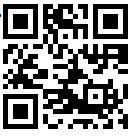 Для учителей географии и экологии:1.  Тьюториал “ПРО100_ГИА: ГЕОГРАФИЯ”Офлайн-практикум «Работа с формами результатов ВПР и других видов мониторингов». Приглашаются все учителя географииhttp://moodle.imc.tomsk.ru/course/view.php?id=70  или  QR-КОДуСсылка доступна к просмотру Moodle МАУ ИМЦ10.2.  В рамках муниципального проекта «ПРО100ГИА или «Как повысить качество образования в школе?» информационное совещание «Методические рекомендации для учителей по преподаванию географии в образовательных организациях с низкими образовательными результатами» (по методическим рекомендациям Федеральной службы по надзору в сфере образования и науки ФГБНУ «Федеральный институт педагогических измерений». Ведущий Зинченко Н.Н., методист МАУ ИМЦ. Приглашаются все учителя географииhttp://moodle.imc.tomsk.ru/mod/bigbluebuttonbn/view.php?id=2405  или  QR-КОДу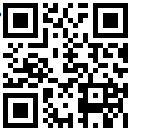 2.  В рамках муниципального проекта «ПРО100ГИА или «Как повысить качество образования в школе?» информационное совещание «Методические рекомендации для учителей по преподаванию географии в образовательных организациях с низкими образовательными результатами» (по методическим рекомендациям Федеральной службы по надзору в сфере образования и науки ФГБНУ «Федеральный институт педагогических измерений». Ведущий Зинченко Н.Н., методист МАУ ИМЦ. Приглашаются все учителя географииhttp://moodle.imc.tomsk.ru/mod/bigbluebuttonbn/view.php?id=2405  или  QR-КОДуСсылка доступна к просмотру Moodle МАУ ИМЦ10.3. Офлайн. Семинар-практикум «Организация работы с текстом на уроках географии». Автор Еремина О.С., учитель географии МАОУ лицея № 51.Приглашаются все учителя географии.http://moodle.imc.tomsk.ru/course/view.php?id=70 или  QR-КОДу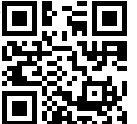 3. Офлайн. Семинар-практикум «Организация работы с текстом на уроках географии». Автор Еремина О.С., учитель географии МАОУ лицея № 51.Приглашаются все учителя географии.http://moodle.imc.tomsk.ru/course/view.php?id=70 или  QR-КОДуСсылка доступна к просмотру Moodle МАУ ИМЦ10.4.Офлайн. Городские экологические чтения “Учимся жить устойчиво в глобальном мире”http://moodle.imc.tomsk.ru/course/view.php?id=65 или  QR-КОДу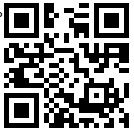 4.Офлайн. Городские экологические чтения “Учимся жить устойчиво в глобальном мире”http://moodle.imc.tomsk.ru/course/view.php?id=65 или  QR-КОДу30.10.2020Moodle МАУ ИМЦ10.5. Офлайн-выступление в рамках   ХIII Макариевских  образовательных чтений - региональном этапе XXIX Международных Рождественских образовательных чтений «Александр Невский: Запад и Восток, историческая память народа» Ковалевой А.А. по теме “Общеклассный проект “ Мы помним, гордимся”, посвященный 75-летию Победы в ВОВ как способ формирования духовно-нравственных ценностей обучающихся”http://moodle.imc.tomsk.ru/course/view.php?id=65 или  QR-КОДу5. Офлайн-выступление в рамках   ХIII Макариевских  образовательных чтений - региональном этапе XXIX Международных Рождественских образовательных чтений «Александр Невский: Запад и Восток, историческая память народа» Ковалевой А.А. по теме “Общеклассный проект “ Мы помним, гордимся”, посвященный 75-летию Победы в ВОВ как способ формирования духовно-нравственных ценностей обучающихся”http://moodle.imc.tomsk.ru/course/view.php?id=65 или  QR-КОДу29.10.2020Moodle МАУ ИМЦ10.6. Офлайн. Мастер класс “ИКТ компетентность обучающегося и молодого учителя”. Ведущий: Сенников А.В., учитель географии, заместитель директора по учебной работе  МАОУ гимназии № 24 http://moodle.imc.tomsk.ru/course/view.php?id=65 или  QR-КОДу6. Офлайн. Мастер класс “ИКТ компетентность обучающегося и молодого учителя”. Ведущий: Сенников А.В., учитель географии, заместитель директора по учебной работе  МАОУ гимназии № 24 http://moodle.imc.tomsk.ru/course/view.php?id=65 или  QR-КОДу27.10.2020Moodle МАУ ИМЦ10.5. Региональная метапредметная (география, литература) дистанционная игра по теме «Страны и континенты: очевидное и невероятное» «С милого севера в сторону южную…» (игра посвящена русскому поэту и драматургу М.Ю. Лермонтову (1814-1841).  Источники: роман М. Ю. Лермонтова  «Герой нашего времени». К участию в игре приглашаются                                                                                                                
обучающиеся 6–11 классов общеобразовательных организаций. Число участников от образовательной организации не ограничивается.Для регистрации на сайте  www.mi.tomsk.ru необходима следующая информация: фамилия, имя участника; ФИО педагога, телефон педагога, название ОО). Участникам прошлых игр регистрация не требуется.В назначенные сроки участники заходят на сайт игры www.mi.tomsk.ru в любое удобное для них время, регистрируются Зарегистрировавшиеся участники получат коды доступа (индивидуальный логин и пароль) и смогут выполнить задания.                                                                                          Телефон для справок по участию в дистанционной игре: +7-906-949-22-42, Сенников Андрей Валерьевич, е-mail: sennikovandrei@mail.ruКоординатор события: Филатова Анна Борисовна, тел.+7-905-992-40-89.Литература для подготовки участников к игре:Герой нашего времени. М.Ю. ЛермонтовПанорама Москвы. М.Ю. ЛермонтовКавказец. М.Ю. ЛермонтовАшик-Кериб. М.Ю. ЛермонтовВадим. М.Ю. Лермонтов 5. Региональная метапредметная (география, литература) дистанционная игра по теме «Страны и континенты: очевидное и невероятное» «С милого севера в сторону южную…» (игра посвящена русскому поэту и драматургу М.Ю. Лермонтову (1814-1841).  Источники: роман М. Ю. Лермонтова  «Герой нашего времени». К участию в игре приглашаются                                                                                                                
обучающиеся 6–11 классов общеобразовательных организаций. Число участников от образовательной организации не ограничивается.Для регистрации на сайте  www.mi.tomsk.ru необходима следующая информация: фамилия, имя участника; ФИО педагога, телефон педагога, название ОО). Участникам прошлых игр регистрация не требуется.В назначенные сроки участники заходят на сайт игры www.mi.tomsk.ru в любое удобное для них время, регистрируются Зарегистрировавшиеся участники получат коды доступа (индивидуальный логин и пароль) и смогут выполнить задания.                                                                                          Телефон для справок по участию в дистанционной игре: +7-906-949-22-42, Сенников Андрей Валерьевич, е-mail: sennikovandrei@mail.ruКоординатор события: Филатова Анна Борисовна, тел.+7-905-992-40-89.Литература для подготовки участников к игре:Герой нашего времени. М.Ю. ЛермонтовПанорама Москвы. М.Ю. ЛермонтовКавказец. М.Ю. ЛермонтовАшик-Кериб. М.Ю. ЛермонтовВадим. М.Ю. Лермонтов 28.10.2020 по 10.11.2020Онлайн участие – 6-8.11.2020 WWW.mi.tomsk.ru10.6. Вебинары ГК «Просвещение»:1. Методика подготовки к ЕГЭ: разбор демоверсии 2021 года. Ведущий В. Б. Пятунин, к.п.н., доцент каф. методики преподавания географии МПГУ, автор УМК по географии. Регистрация, участие по ссылке: https://rosuchebnik.ru/material/ege-2021-geografii-razbor-demoversii/?utm_campaign=es_webinars_october20_personal&utm_medium=email&utm_source=Sendsay   или  QR-КОДу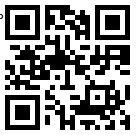 Приглашаются к просмотру материалов все учителя географии. Просмотр материалов будет полезен всем категориям учителей6. Вебинары ГК «Просвещение»:1. Методика подготовки к ЕГЭ: разбор демоверсии 2021 года. Ведущий В. Б. Пятунин, к.п.н., доцент каф. методики преподавания географии МПГУ, автор УМК по географии. Регистрация, участие по ссылке: https://rosuchebnik.ru/material/ege-2021-geografii-razbor-demoversii/?utm_campaign=es_webinars_october20_personal&utm_medium=email&utm_source=Sendsay   или  QR-КОДуПриглашаются к просмотру материалов все учителя географии. Просмотр материалов будет полезен всем категориям учителей26.10.2020 16.30-17-30 (МСК)11.Для учителей технологии:Офлайн. Мастер-класс “Электронная открытка”. Ведущий: Сон С.Т., учитель технологии МАОУ СОШ № 23http://moodle.imc.tomsk.ru/course/view.php?id=65 или  QR-КОДуДля учителей технологии:Офлайн. Мастер-класс “Электронная открытка”. Ведущий: Сон С.Т., учитель технологии МАОУ СОШ № 23http://moodle.imc.tomsk.ru/course/view.php?id=65 или  QR-КОДу31.10.2020Moodle МАУ ИМЦ11.ВНИМАНИЕ!!!К ПООП ООО в редакции протокола № 1/20 от 04.02.2020 федерального учебно-методического объединения по общему образованию ГК «Просвещение» проводит вебинары в октябре: 1.  Новое в учебном плане. Индивидуальный проект. Ведущий М. В. Половкова, соавтор пособия «Индивидуальный проект». Регистрация, участие по ссылке: https://events.webinar.ru/12290983/6175231?utm_campaign=es_webinars_october20_personal&utm_medium=email&utm_source=Sendsay  или QR- коду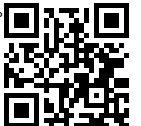 4. Индивидуальный проект. Модуль 2: «Самоопределение». Ведущий О. А. Литвинов, ведущий методист ГК «Просвещение». Регистрация, участие по ссылке: https://events.webinar.ru/12290983/6172201?utm_campaign=es_webinars_october20_personal&utm_medium=email&utm_source=Sendsay  или QR- коду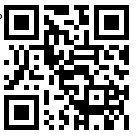 Приглашаются к просмотру материалов все учителя технологии. Просмотр материалов будет полезен всем категориям учителей.ВНИМАНИЕ!!!К ПООП ООО в редакции протокола № 1/20 от 04.02.2020 федерального учебно-методического объединения по общему образованию ГК «Просвещение» проводит вебинары в октябре: 1.  Новое в учебном плане. Индивидуальный проект. Ведущий М. В. Половкова, соавтор пособия «Индивидуальный проект». Регистрация, участие по ссылке: https://events.webinar.ru/12290983/6175231?utm_campaign=es_webinars_october20_personal&utm_medium=email&utm_source=Sendsay  или QR- коду4. Индивидуальный проект. Модуль 2: «Самоопределение». Ведущий О. А. Литвинов, ведущий методист ГК «Просвещение». Регистрация, участие по ссылке: https://events.webinar.ru/12290983/6172201?utm_campaign=es_webinars_october20_personal&utm_medium=email&utm_source=Sendsay  или QR- кодуПриглашаются к просмотру материалов все учителя технологии. Просмотр материалов будет полезен всем категориям учителей.28.10.2020 16.30-17-30 (МСК)30.10.2020 11.00-12.00 (МСК)12.Для учителей математики:1.Онлайн ШМУМ (школа молодого учителя математики) «Приемы смыслового чтения на уроках математики»Если Вы уже зарегистрированы в системе Moodle, то снова регистрироваться не нужно! Ссылка на страницу: http://moodle.imc.tomsk.ru/course/view.php?id=66  или  QR-КОДу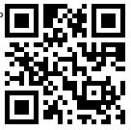 Если Вы еще ни разу не принимали участие в вебинарах (не просматривали запись вебинаров), то необходимо зарегистрироваться в системе Moodle МАУ ИМЦ по ссылке http://moodle.imc.tomsk.ru/login/signup.php?. Все поля для заполнения при регистрации обязательны. В случае затруднений обращаться к Ягодкиной Ксении Викторовне, yaks-imc@yandex.ru или по телефону 8-913-8582092 (What’sApp)Справки по тел. 43-05-21, Бараболя Светлана Анатольевна, методист по математике МАУ ИМЦДля учителей математики:1.Онлайн ШМУМ (школа молодого учителя математики) «Приемы смыслового чтения на уроках математики»Если Вы уже зарегистрированы в системе Moodle, то снова регистрироваться не нужно! Ссылка на страницу: http://moodle.imc.tomsk.ru/course/view.php?id=66  или  QR-КОДуЕсли Вы еще ни разу не принимали участие в вебинарах (не просматривали запись вебинаров), то необходимо зарегистрироваться в системе Moodle МАУ ИМЦ по ссылке http://moodle.imc.tomsk.ru/login/signup.php?. Все поля для заполнения при регистрации обязательны. В случае затруднений обращаться к Ягодкиной Ксении Викторовне, yaks-imc@yandex.ru или по телефону 8-913-8582092 (What’sApp)Справки по тел. 43-05-21, Бараболя Светлана Анатольевна, методист по математике МАУ ИМЦ30.10.202014.00онлайн  http://moodle.imc.tomsk.ru12.2. Школьный этап ВсОШ по математике 2. Школьный этап ВсОШ по математике 28.10.20209.00-12.00https://sites.google.com/view/vsoshtomsk\12.3.Тьюториал “ПРО100_ГИА: МАТЕМАТИКА”с 27.10 2020 г. по 30.10.2020 г. для обучающихся 9 классов и учителей математики г. ТомскаУважаемые коллеги! Чтобы обучающиеся приняли участие в тренингах, необходимо зарегистрироваться в системе Moodle МАУ ИМЦ по ссылке http://moodle.imc.tomsk.ru/login/signup.php?. Все поля для заполнения при регистрации  обязательны. Регистрацию пройти заранее. Затем найти: Мероприятия для обучающихся - Практикум подготовки обучающихся к ГИА по отдельным темам школьного курса математики или по ссылке http://moodle.imc.tomsk.ru/enrol/index.php?id=11  или  QR-КОДу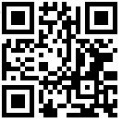 3.Тьюториал “ПРО100_ГИА: МАТЕМАТИКА”с 27.10 2020 г. по 30.10.2020 г. для обучающихся 9 классов и учителей математики г. ТомскаУважаемые коллеги! Чтобы обучающиеся приняли участие в тренингах, необходимо зарегистрироваться в системе Moodle МАУ ИМЦ по ссылке http://moodle.imc.tomsk.ru/login/signup.php?. Все поля для заполнения при регистрации  обязательны. Регистрацию пройти заранее. Затем найти: Мероприятия для обучающихся - Практикум подготовки обучающихся к ГИА по отдельным темам школьного курса математики или по ссылке http://moodle.imc.tomsk.ru/enrol/index.php?id=11  или  QR-КОДу27.10.2020-30.10.2020онлайн  http://moodle.imc.tomsk.ru12.4. На сайте moodle.imc.tomsk.ru в разделе «Мероприятия для обучающихся» работает страница тьюториала «ПРО100_ГИА: МАТЕМАТИКА».Офлайн консультации для обучающихся по теме «Тригонометрия» доступен по ссылке:https://www.youtube.com/watch?v=1ENtcx7yOMM&t=527s4. На сайте moodle.imc.tomsk.ru в разделе «Мероприятия для обучающихся» работает страница тьюториала «ПРО100_ГИА: МАТЕМАТИКА».Офлайн консультации для обучающихся по теме «Тригонометрия» доступен по ссылке:https://www.youtube.com/watch?v=1ENtcx7yOMM&t=527s12.5.Руководителям МО, учителям математики необходимо заполнить карточки учета педагогических кадров на 2020-2021 учебный год по ссылке:  https://forms.gle/3vb1aZyfyg8rjWtaA Ссылка для регистрации будет размещена в группе МатематиКИТомска в whatsapp. Форму можно заполнить через мобильный телефон. Справки по телефону: 9610981601, Бараболя Светлана Анатольевна, методист по математике5.Руководителям МО, учителям математики необходимо заполнить карточки учета педагогических кадров на 2020-2021 учебный год по ссылке:  https://forms.gle/3vb1aZyfyg8rjWtaA Ссылка для регистрации будет размещена в группе МатематиКИТомска в whatsapp. Форму можно заполнить через мобильный телефон. Справки по телефону: 9610981601, Бараболя Светлана Анатольевна, методист по математикеоктябрь12.6.ТГПУ приглашает на Областную Математическую школу ТГПУ пройдёт с 26 по 30 октября 2020 года, подробная информация по ссылке https://fmcenter.tspu.ru/images/news/2020-2021/%D0%9C%D0%B0%D1%82%D0%A8%D0%BA%D0%BE%D0%BB%D0%B0/_2020.pdf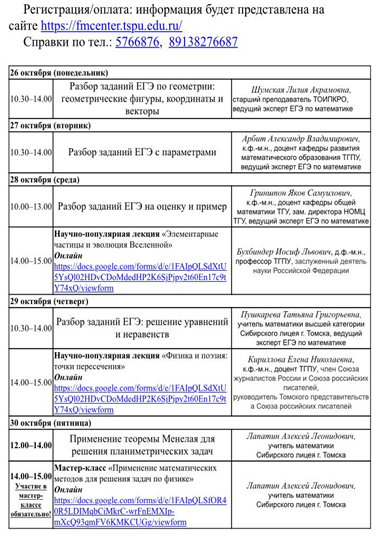 6.ТГПУ приглашает на Областную Математическую школу ТГПУ пройдёт с 26 по 30 октября 2020 года, подробная информация по ссылке https://fmcenter.tspu.ru/images/news/2020-2021/%D0%9C%D0%B0%D1%82%D0%A8%D0%BA%D0%BE%D0%BB%D0%B0/_2020.pdf26.10.2020-30.10.202013.Для учителей иностранного языка:1. Тьюториал “ПРО100_ГИА: АНГЛИЙСКИЙ ЯЗЫК”Онлайн семинар “Система подготовки к ЕГЭ. Различные подходы. Типичные ошибки”Подключиться к конференции Zoomhttps://zoom.us/j/3322600243Идентификатор конференции: 332 260 0243Организатор Федорова Ирина Михайловна, учитель английского языка МАОУ СОШ № 40, эксперт 8 903 951-11-84Для учителей иностранного языка:1. Тьюториал “ПРО100_ГИА: АНГЛИЙСКИЙ ЯЗЫК”Онлайн семинар “Система подготовки к ЕГЭ. Различные подходы. Типичные ошибки”Подключиться к конференции Zoomhttps://zoom.us/j/3322600243Идентификатор конференции: 332 260 0243Организатор Федорова Ирина Михайловна, учитель английского языка МАОУ СОШ № 40, эксперт 8 903 951-11-8427.10.2020в 10.30МАОУ СОШ № 4013.2..  Тьюториал “ПРО100_ГИА: АНГЛИЙСКИЙ ЯЗЫК”Офлайн вебинар для учителей английского языка «ВПР по иностранному языку. Структура и критерии оценивания» ( МАОУ гимназия № 26) доступен по ссылке:   http://moodle.imc.tomsk.ru/course/view.php?id=68 или  QR-КОДу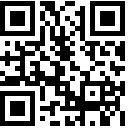 2..  Тьюториал “ПРО100_ГИА: АНГЛИЙСКИЙ ЯЗЫК”Офлайн вебинар для учителей английского языка «ВПР по иностранному языку. Структура и критерии оценивания» ( МАОУ гимназия № 26) доступен по ссылке:   http://moodle.imc.tomsk.ru/course/view.php?id=68 или  QR-КОДуСсылка доступна к просмотруMoodle МАУ ИМЦ13.3.  Тьюториал “ПРО100_ГИА: АНГЛИЙСКИЙ ЯЗЫК”Офлайн вебинар для учителей английского языка «Анализ демоверсий ВПР по иностранному языку.» ( МАОУ гимназия № 26) доступен по ссылке:  http://moodle.imc.tomsk.ru/course/view.php?id=68 или  QR-КОДу3.  Тьюториал “ПРО100_ГИА: АНГЛИЙСКИЙ ЯЗЫК”Офлайн вебинар для учителей английского языка «Анализ демоверсий ВПР по иностранному языку.» ( МАОУ гимназия № 26) доступен по ссылке:  http://moodle.imc.tomsk.ru/course/view.php?id=68 или  QR-КОДус 27.10.2020Moodle МАУ ИМЦ13.4. Онлайн семинар для учителей иностранного языка “IT компетентность педагога в современном образовательном пространстве”http://moodle.imc.tomsk.ru/course/view.php?id=68 или  QR-КОДу4. Онлайн семинар для учителей иностранного языка “IT компетентность педагога в современном образовательном пространстве”http://moodle.imc.tomsk.ru/course/view.php?id=68 или  QR-КОДу27.10.2020в 14.00МАОУ СОШ № 6513.5. Офлайн  семинар  для учителей иностранного языка «Конкурсное движение, как формат совершенствования профессионального мастерства» (МАОУ СОШ № 32, № 53) доступен по  по ссылке: http://moodle.imc.tomsk.ru/course/view.php?id=68   или  QR-КОДу5. Офлайн  семинар  для учителей иностранного языка «Конкурсное движение, как формат совершенствования профессионального мастерства» (МАОУ СОШ № 32, № 53) доступен по  по ссылке: http://moodle.imc.tomsk.ru/course/view.php?id=68   или  QR-КОДуMoodle МАУ ИМЦ13.6. Дистанционный конкурс-викторина на английском языке «Scouting: past, present and future» / «Скауты: вчера, сегодня, завтра» для обучающихся 6-7 классов. Задание размещено на сайте.  Справки по тел. 8-913-822-12-64, Крылатова Наталия Николаевна, учитель английского языка МАОУ СОШ № 54 6. Дистанционный конкурс-викторина на английском языке «Scouting: past, present and future» / «Скауты: вчера, сегодня, завтра» для обучающихся 6-7 классов. Задание размещено на сайте.  Справки по тел. 8-913-822-12-64, Крылатова Наталия Николаевна, учитель английского языка МАОУ СОШ № 54 12.10.2020 -20.11.2020МАОУ СОШ№ 5413.7. Дистанционный сетевой конкурс-викторина по английскому языку«Английский online» для  обучающиеся 5-11 классов.Положение о конкурсе и задания на сайтах: http://imc.tomsk.ru, http://tomelta.jimdo.com.Приём конкурсных работ до 1.11.2020 по e-mail: tykonov@gmail.com или fim1960@mail.ruКоординаторы: Татьяна Юрьевна Коновалова, сот.: 8-952-808-808-9; Ирина Михайловна Федорова, сот.: 8-903-951-11-84 7. Дистанционный сетевой конкурс-викторина по английскому языку«Английский online» для  обучающиеся 5-11 классов.Положение о конкурсе и задания на сайтах: http://imc.tomsk.ru, http://tomelta.jimdo.com.Приём конкурсных работ до 1.11.2020 по e-mail: tykonov@gmail.com или fim1960@mail.ruКоординаторы: Татьяна Юрьевна Коновалова, сот.: 8-952-808-808-9; Ирина Михайловна Федорова, сот.: 8-903-951-11-84 30.09.2020 -01.11.2020МАОУ СОШ № 4014.Для учителей истории, обществознания1. Онлайн-квест для педагогов образовательных учреждений Томской области всех профилей «По стопам святителя Макария»В рамках игры учителя смогут познакомиться с биографией святителя Макария (Невского), узнать о его роли в развитии Томска и области, о вкладе в развитие системы духовного образования и о влиянии на нравственное состояние томского общества конца 19 - начала 20 веков. Задания квеста помогут учителям по-новому взглянуть на личность апостола Алтая и томского просветителя, открыть для себя много интересного.Для учителей истории, обществознания1. Онлайн-квест для педагогов образовательных учреждений Томской области всех профилей «По стопам святителя Макария»В рамках игры учителя смогут познакомиться с биографией святителя Макария (Невского), узнать о его роли в развитии Томска и области, о вкладе в развитие системы духовного образования и о влиянии на нравственное состояние томского общества конца 19 - начала 20 веков. Задания квеста помогут учителям по-новому взглянуть на личность апостола Алтая и томского просветителя, открыть для себя много интересного.26.10.2020-07.11.2020 г.Moodle МАУ ИМЦ14.2. Онлайн-игра для учителей истории, обществознания, ОРКСЭ/ ОДНКР «Неизвестный Александр Невский»Каждый житель России знает имя Александра Невского. Но не все так хорошо знакомы с его биографией. Данная игра поможет учителям узнать много нового о жизни святого князя, познакомит с разными сторонами его служения России, поможет понять его истинную роль в истории нашей страны.2. Онлайн-игра для учителей истории, обществознания, ОРКСЭ/ ОДНКР «Неизвестный Александр Невский»Каждый житель России знает имя Александра Невского. Но не все так хорошо знакомы с его биографией. Данная игра поможет учителям узнать много нового о жизни святого князя, познакомит с разными сторонами его служения России, поможет понять его истинную роль в истории нашей страны.09.11.2020-13.11.2020 г.Moodle МАУ ИМЦ14.Приглашаем к участию в видеоконсультациях, подготовленных ФГБНУ «Федеральный институт педагогических измерений», по изменениям в контрольных измерительных материалах единого государственного экзамена 2021 года «На все 100».Видеоконсультации проходят в прямом эфире в официальных сообществах Рособрнадзора в социальной сети «Вконтакте» (https://vk.com/obrnadzor) и канале Рособрнадзора на YouTube (https://www.youtube.com/user/rosobrnadzor).1. Консультация по подготовке к ЕГЭ по истории провел заместитель руководителя комиссии по разработке контрольных измерительных материалов ЕГЭ по истории Игорь Анатольевич Артасов.Прямая ссылка для просмотра:https://www.youtube.com/watch?v=AlrQvEZlfAY2. Консультация по подготовке к ЕГЭ по обществознанию провела Татьяна Евгеньевна Лискова — кандидат педагогических наук, доцент, ведущий научный сотрудник ФИПИ, руководитель комиссии по разработке контрольных измерительных материалов ЕГЭ по обществознанию.Прямая ссылка для просмотра:https://www.youtube.com/watch?v=Y1CbvwylNQgПриглашаем к участию в видеоконсультациях, подготовленных ФГБНУ «Федеральный институт педагогических измерений», по изменениям в контрольных измерительных материалах единого государственного экзамена 2021 года «На все 100».Видеоконсультации проходят в прямом эфире в официальных сообществах Рособрнадзора в социальной сети «Вконтакте» (https://vk.com/obrnadzor) и канале Рособрнадзора на YouTube (https://www.youtube.com/user/rosobrnadzor).1. Консультация по подготовке к ЕГЭ по истории провел заместитель руководителя комиссии по разработке контрольных измерительных материалов ЕГЭ по истории Игорь Анатольевич Артасов.Прямая ссылка для просмотра:https://www.youtube.com/watch?v=AlrQvEZlfAY2. Консультация по подготовке к ЕГЭ по обществознанию провела Татьяна Евгеньевна Лискова — кандидат педагогических наук, доцент, ведущий научный сотрудник ФИПИ, руководитель комиссии по разработке контрольных измерительных материалов ЕГЭ по обществознанию.Прямая ссылка для просмотра:https://www.youtube.com/watch?v=Y1CbvwylNQg15..Для учителей ОРКСЭ/ОДНКНРУважаемые коллеги! Просим Вас заполнить карты персонального учета педагогических работников учителей ОРКСЭ и ОДНКНР на 2020-2021 учебный год.Переход на электронную форму анкеты возможен по ссылке или с помощью QR-кода с любого устройства (компьютер, смартфон, планшет).Не заполнили карты персонального учета педагогических работников учителя ОРКСЭ и ОДНКР из следующих образовательных учреждений: Школа «Перспектива», Русская классическая гимназия № 2, СОШ № 2, 4, 7, 14, 22, 27, 30, 31, 32, 34, 35, 36, 38, 41, 42, 43, 44, 46, 47, 49, 58, 65, 68, гимназии 13, 18, 24, 29, 55Для учителей ОРКСЭ/ОДНКНРУважаемые коллеги! Просим Вас заполнить карты персонального учета педагогических работников учителей ОРКСЭ и ОДНКНР на 2020-2021 учебный год.Переход на электронную форму анкеты возможен по ссылке или с помощью QR-кода с любого устройства (компьютер, смартфон, планшет).Не заполнили карты персонального учета педагогических работников учителя ОРКСЭ и ОДНКР из следующих образовательных учреждений: Школа «Перспектива», Русская классическая гимназия № 2, СОШ № 2, 4, 7, 14, 22, 27, 30, 31, 32, 34, 35, 36, 38, 41, 42, 43, 44, 46, 47, 49, 58, 65, 68, гимназии 13, 18, 24, 29, 55до30.10.202015..Вебинар «Актуальные проблемы преподавания курса ОРКСЭ и предметной области ОДНКНР: инновационные практики».Режим проведения: оффлайнПрограмма вебинара:1. “Приёмы преподавания на уроках ОДНКНР для формирования познавательной активности учащихся" Калашникова О.И., учитель ОДНКНР МАОУ СОШ №5 им. А. К. Ерохина г. Томска2. "Формы и методы преподавания православной культуры на примере уроков в Воскресной школе". Колесник М.В., завуч Воскресной школы Богородице-Алексиевского монастыря.3. "Обсуждение фильма "Щенок" по теме "Встреча с Богом" на уроке ОПК». Карташова Г.И., учитель русского языка и литературы МАОУ СОШ № 12.Регистрация по ссылке:  https://forms.gle/pn9P7UzLeehD39vL6После регистрации участникам будут высланы для просмотра материалы вебинара, а также данные для обратной связи с организатором. Слушатели смогут задать уточняющие вопросы и получить ответы. Вебинар «Актуальные проблемы преподавания курса ОРКСЭ и предметной области ОДНКНР: инновационные практики».Режим проведения: оффлайнПрограмма вебинара:1. “Приёмы преподавания на уроках ОДНКНР для формирования познавательной активности учащихся" Калашникова О.И., учитель ОДНКНР МАОУ СОШ №5 им. А. К. Ерохина г. Томска2. "Формы и методы преподавания православной культуры на примере уроков в Воскресной школе". Колесник М.В., завуч Воскресной школы Богородице-Алексиевского монастыря.3. "Обсуждение фильма "Щенок" по теме "Встреча с Богом" на уроке ОПК». Карташова Г.И., учитель русского языка и литературы МАОУ СОШ № 12.Регистрация по ссылке:  https://forms.gle/pn9P7UzLeehD39vL6После регистрации участникам будут высланы для просмотра материалы вебинара, а также данные для обратной связи с организатором. Слушатели смогут задать уточняющие вопросы и получить ответы. 29.10. 14.00МАОУ СОШ № 5 имени.А.К. Ерохина, Moodle15..Онлайн-консультация для учителей ОРКСЭ/ОДНКРКонсультация проводится для учителей всех модулей ОРКСЭ и курса ОДНКР. В рамках онлайн-подключения вы сможете задать любой интересующий вас вопрос и получить ответ от опытного педагога.Регистрация по ссылке: https://forms.gle/GneD36usHPpJaz598После регистрации участникам будут высланы данные для подключения к консультации Онлайн-консультация для учителей ОРКСЭ/ОДНКРКонсультация проводится для учителей всех модулей ОРКСЭ и курса ОДНКР. В рамках онлайн-подключения вы сможете задать любой интересующий вас вопрос и получить ответ от опытного педагога.Регистрация по ссылке: https://forms.gle/GneD36usHPpJaz598После регистрации участникам будут высланы данные для подключения к консультации 02.11-03.11 МАУ ИМЦ,Zoom 16.Для учителей информатики:На сайте moodle.imc.tomsk.ru в разделе "Мероприятия для обучающихся" работает страница тьюториала «ПРО100_ГИА: ИНФОРМАТИКА».   Краткий обзор заданий и их решения. Ведущий - Селезнев Олег Олегович, преподаватель учебного центра ТРИОВидео- часть1, часть2: http://moodle.imc.tomsk.ru/course/view.php?id=57  или  QR-КОДу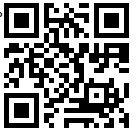 Для учителей информатики:На сайте moodle.imc.tomsk.ru в разделе "Мероприятия для обучающихся" работает страница тьюториала «ПРО100_ГИА: ИНФОРМАТИКА».   Краткий обзор заданий и их решения. Ведущий - Селезнев Олег Олегович, преподаватель учебного центра ТРИОВидео- часть1, часть2: http://moodle.imc.tomsk.ru/course/view.php?id=57  или  QR-КОДуmoodle.imc.tomsk.ru16.Тренировочный тур по информатике по подготовке к муниципальному этапу ВсОШ.Приглашаются все желающие. Проводит тур председатель регионального жюри и предметно-методической комиссии Соловьев В.А. Заявки принимаются до 16 октября 2020Пакет документов можно скачать по ссылке: https://yadi.sk/d/DvUqbnqqUenMwg?w=1Тренировочный тур по информатике по подготовке к муниципальному этапу ВсОШ.Приглашаются все желающие. Проводит тур председатель регионального жюри и предметно-методической комиссии Соловьев В.А. Заявки принимаются до 16 октября 2020Пакет документов можно скачать по ссылке: https://yadi.sk/d/DvUqbnqqUenMwg?w=125.10.202017.Для учителей физики, астрономии1. Уважаемые коллеги! Просим Вас заполнить карты персонального учета педагогических работников на 2020-2021 учебный год.Переход на электронную форму анкеты возможен по ссылке или с помощью QR-кода с любого устройства (компьютер, смартфон, планшет).https://urlid.ru/c81x 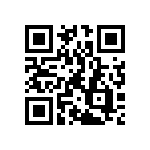 Для учителей физики, астрономии1. Уважаемые коллеги! Просим Вас заполнить карты персонального учета педагогических работников на 2020-2021 учебный год.Переход на электронную форму анкеты возможен по ссылке или с помощью QR-кода с любого устройства (компьютер, смартфон, планшет).https://urlid.ru/c81x До 30.10.202017.2. Уважаемые коллеги! Приглашаем принять участие в офлайн семинаре «Основные подходы к решению нестандартных задач ЕГЭ» (задания №26,29,32). Семинар проводит эксперт ПК ЕГЭ, учитель физики СОШ №37 Кукина Елена ЛеонидовнаЯвка обязательна учителям из ОУ: лицей № 8, 7, 51 гимназия № 2, 26, 56, школа «Перспектива”,СОШ № 2, 3, 4,  11, 12, 14, 15, 16, 30, 31, 32, 34, 41, 42, 44, 47, 53,54, 64, 65, ООШ № 27, 38, 66, школа-интернат № 1. Приглашаем всех желающих.Если Вы уже зарегистрированы в системе Moodle, то снова регистрироваться не нужно!  Ссылка на семинар: http://moodle.imc.tomsk.ru/course/view.php?id=63. или QR-КОДу. 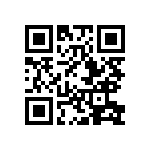 Семинар в записи, посмотреть можно в любое удобное для вас время.Если Вы еще ни разу не принимали участие в вебинарах (не просматривали запись вебинаров), тонеобходимо зарегистрироваться в системе Moodle МАУ ИМЦ http://moodle.imc.tomskВсе поля для заполнения при регистрации обязательны. В случае затрудненийобращаться к Ягодкиной Ксении Викторовне, yaks-imc@yandex.ru илипо телефону 8-913-858-20-92 (What’sApp),Справки по телефону 8-952-807-63-61, методист по физике   Буркова Татьяна Дмитриевна МАУ ИМЦ. 2. Уважаемые коллеги! Приглашаем принять участие в офлайн семинаре «Основные подходы к решению нестандартных задач ЕГЭ» (задания №26,29,32). Семинар проводит эксперт ПК ЕГЭ, учитель физики СОШ №37 Кукина Елена ЛеонидовнаЯвка обязательна учителям из ОУ: лицей № 8, 7, 51 гимназия № 2, 26, 56, школа «Перспектива”,СОШ № 2, 3, 4,  11, 12, 14, 15, 16, 30, 31, 32, 34, 41, 42, 44, 47, 53,54, 64, 65, ООШ № 27, 38, 66, школа-интернат № 1. Приглашаем всех желающих.Если Вы уже зарегистрированы в системе Moodle, то снова регистрироваться не нужно!  Ссылка на семинар: http://moodle.imc.tomsk.ru/course/view.php?id=63. или QR-КОДу. Семинар в записи, посмотреть можно в любое удобное для вас время.Если Вы еще ни разу не принимали участие в вебинарах (не просматривали запись вебинаров), тонеобходимо зарегистрироваться в системе Moodle МАУ ИМЦ http://moodle.imc.tomskВсе поля для заполнения при регистрации обязательны. В случае затрудненийобращаться к Ягодкиной Ксении Викторовне, yaks-imc@yandex.ru илипо телефону 8-913-858-20-92 (What’sApp),Справки по телефону 8-952-807-63-61, методист по физике   Буркова Татьяна Дмитриевна МАУ ИМЦ. Октябрь 202017.3. На сайте moodle.imc.tomsk.ru в разделе «Мероприятия для обучающихся» работает страница тьюториала «ПРО100_ГИА ФИЗИКА». Распоряжение ДО от 27.07.2020г №532р.Офлайн консультации для обучающихся 11 классов. Разбор задания из ЕГЭ №26,29,32. Консультации проводит эксперт ПК ЕГЭ, учитель физики СОШ №37 Кукина Елена Леонидовна. Приглашайте своих учеников. Консультация доступна по ссылке: http://moodle.imc.tomsk.ru/course/view.php?id=63. или по QR-КОДу.3. На сайте moodle.imc.tomsk.ru в разделе «Мероприятия для обучающихся» работает страница тьюториала «ПРО100_ГИА ФИЗИКА». Распоряжение ДО от 27.07.2020г №532р.Офлайн консультации для обучающихся 11 классов. Разбор задания из ЕГЭ №26,29,32. Консультации проводит эксперт ПК ЕГЭ, учитель физики СОШ №37 Кукина Елена Леонидовна. Приглашайте своих учеников. Консультация доступна по ссылке: http://moodle.imc.tomsk.ru/course/view.php?id=63. или по QR-КОДу.Октябрь 202017.4. Молодые учителя физики города Томска! Приглашаем принять участие в офлайн совещание «Создаем современный урок», функциональная грамотность как основа для формирования компетенций школьника (подготовка к ВПР: формирование умения находить и извлекать информацию). Совещание проводит учитель физики МАОУ гимназии №55 г. Томска, призер регионального конкурса 2019 -2020года «Лучший по профессии учитель физики» Гостюхина Валентина Валерьевна.Явка обязательна учителям из ОУ: школа «Эврика – развитие», Академический лицей, лицей №8,51, гимназия №2, СОШ № 4,16,34,40, 42, 64,70!Если Вы уже зарегистрированы в системе Moodle, то снова регистрироваться не нужно!  Ссылка на совещание: http://moodle.imc.tomsk.ru/course/view.php?id=63 или  QR-КОДу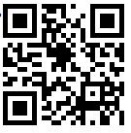 Семинар в записи, посмотреть можно в любое удобное для вас время.Если Вы еще ни разу не принимали участие в вебинарах (не просматривали запись вебинаров), то  необходимо зарегистрироваться в системе Moodle МАУ ИМЦ http://moodle.imc.tomsk Все поля для заполнения при регистрации обязательны. В случае затруднений обращаться к Ягодкиной Ксении Викторовне, yaks-imc@yandex.ru или по телефону 8-913-858-20-92 (What’sApp), справки по телефону 8-952-807-63-61, методист по физике   Буркова Татьяна Дмитриевна МАУ ИМЦ. http://moodle.imc.tomsk.ru/course/view.php?id=63  или  QR-КОДу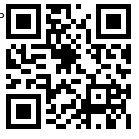 4. Молодые учителя физики города Томска! Приглашаем принять участие в офлайн совещание «Создаем современный урок», функциональная грамотность как основа для формирования компетенций школьника (подготовка к ВПР: формирование умения находить и извлекать информацию). Совещание проводит учитель физики МАОУ гимназии №55 г. Томска, призер регионального конкурса 2019 -2020года «Лучший по профессии учитель физики» Гостюхина Валентина Валерьевна.Явка обязательна учителям из ОУ: школа «Эврика – развитие», Академический лицей, лицей №8,51, гимназия №2, СОШ № 4,16,34,40, 42, 64,70!Если Вы уже зарегистрированы в системе Moodle, то снова регистрироваться не нужно!  Ссылка на совещание: http://moodle.imc.tomsk.ru/course/view.php?id=63 или  QR-КОДуСеминар в записи, посмотреть можно в любое удобное для вас время.Если Вы еще ни разу не принимали участие в вебинарах (не просматривали запись вебинаров), то  необходимо зарегистрироваться в системе Moodle МАУ ИМЦ http://moodle.imc.tomsk Все поля для заполнения при регистрации обязательны. В случае затруднений обращаться к Ягодкиной Ксении Викторовне, yaks-imc@yandex.ru или по телефону 8-913-858-20-92 (What’sApp), справки по телефону 8-952-807-63-61, методист по физике   Буркова Татьяна Дмитриевна МАУ ИМЦ. http://moodle.imc.tomsk.ru/course/view.php?id=63  или  QR-КОДу27.10.2020Moodle МАУ ИМЦ17.5. Приглашаем принять участие в дистанционной викторине по астрономии для учеников 5-11 классов «Загадки звёздного неба» в рамках открытого городского конкурсного проекта «Космическая одиссея». Для участия в викторине необходимо пройти по ссылке: https://drive.google.com/drive/folders/13cN3cWaeU30GxoiHGxoy4jS-3c4C2mES?usp или  QR-КОДу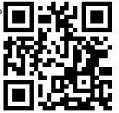 Викторину проводит Томский планетарий и СОШ №68. Ответы на вопросы викторины оформляются в электронном виде и отправляются на электронную почту в оргкомитет:  vsoh8@mail.ru;tomplan@mail.ru.Справки по телефону: 89528883385. (Довиденко Сергей Михайлович)5. Приглашаем принять участие в дистанционной викторине по астрономии для учеников 5-11 классов «Загадки звёздного неба» в рамках открытого городского конкурсного проекта «Космическая одиссея». Для участия в викторине необходимо пройти по ссылке: https://drive.google.com/drive/folders/13cN3cWaeU30GxoiHGxoy4jS-3c4C2mES?usp или  QR-КОДуВикторину проводит Томский планетарий и СОШ №68. Ответы на вопросы викторины оформляются в электронном виде и отправляются на электронную почту в оргкомитет:  vsoh8@mail.ru;tomplan@mail.ru.Справки по телефону: 89528883385. (Довиденко Сергей Михайлович)до 30.10.2017.6. Приглашаем к участию в видео консультациях, подготовленных ФГБНУ «Федеральный институт педагогических измерений», по изменениям в контрольных измерительных материалах единого государственного экзамена 2021 года «На все 100».Видео консультации проходят в прямом эфире в официальных сообществах Рособрнадзора в социальной сети «Вконтакте» (https://vk.com/obrnadzor) и канале Рособрнадзора на YouTube (https://www.youtube.com/user/rosobrnadzor).Консультация по подготовке к ЕГЭ по физике провел член комиссии по разработке контрольных измерительных материалов ЕГЭ по физике, кандидат физико-математических наук Стрыгин Сергей Евгеньевич.Прямая ссылка для просмотра:https://www.youtube.com/watch?v=EhMrC6-GIiI 6. Приглашаем к участию в видео консультациях, подготовленных ФГБНУ «Федеральный институт педагогических измерений», по изменениям в контрольных измерительных материалах единого государственного экзамена 2021 года «На все 100».Видео консультации проходят в прямом эфире в официальных сообществах Рособрнадзора в социальной сети «Вконтакте» (https://vk.com/obrnadzor) и канале Рособрнадзора на YouTube (https://www.youtube.com/user/rosobrnadzor).Консультация по подготовке к ЕГЭ по физике провел член комиссии по разработке контрольных измерительных материалов ЕГЭ по физике, кандидат физико-математических наук Стрыгин Сергей Евгеньевич.Прямая ссылка для просмотра:https://www.youtube.com/watch?v=EhMrC6-GIiI 7. Приглашаем принять участие обучающихся 10-11 классов в отборочном дистанционном этапе интеллектуальной игры «Хакатон идей, PROект Будущего». Распоряжение ДО от 27.07.2020г №532р. «Организация тьюториала по ГИА»Заявки   принимаются до конца октября. Командам оставлять заявки  по ссылке: https://urlid.ru/c8vi  чтобы  стать участником игры команде необходимо записаться на курс «Хакатон идей, PROект будущего» в системе мудел на сайте МАУ ИМЦ по ссылке: http://moodle.imc.tomsk.ru/course/view.php?id=47 или  QR-КОДу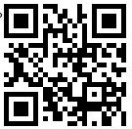 Положение и пошаговая инструкция по регистрации и участию игры находиться на сайте МАУ ИМЦ, а также в группе  учителей физики What’sApp .ЖДЕМ ВАШИХ ЗАЯВОК!7. Приглашаем принять участие обучающихся 10-11 классов в отборочном дистанционном этапе интеллектуальной игры «Хакатон идей, PROект Будущего». Распоряжение ДО от 27.07.2020г №532р. «Организация тьюториала по ГИА»Заявки   принимаются до конца октября. Командам оставлять заявки  по ссылке: https://urlid.ru/c8vi  чтобы  стать участником игры команде необходимо записаться на курс «Хакатон идей, PROект будущего» в системе мудел на сайте МАУ ИМЦ по ссылке: http://moodle.imc.tomsk.ru/course/view.php?id=47 или  QR-КОДуПоложение и пошаговая инструкция по регистрации и участию игры находиться на сайте МАУ ИМЦ, а также в группе  учителей физики What’sApp .ЖДЕМ ВАШИХ ЗАЯВОК!до 30.10.20Для учителей физической культуры1.Всероссийская олимпиада школьников по физической культуре (школьный этап теоретический тур)Доступ к решению заданий будет открыт в назначенное время с 9.00 до 12.00.Внимание! отправлять ответы не позднее чем за 10-15 минут до окончания олимпиады.Для учителей физической культуры1.Всероссийская олимпиада школьников по физической культуре (школьный этап теоретический тур)Доступ к решению заданий будет открыт в назначенное время с 9.00 до 12.00.Внимание! отправлять ответы не позднее чем за 10-15 минут до окончания олимпиады.27.10.20с 9.00-12.00https://sites.google.com/view/vsoshtomsk или  QR-КОДу 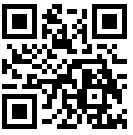 2. Приглашаем принять участие в офлайн семинаре «Интеграция как ресурс повышения качества обучения физической культуры»Для участия в офлайн семинаре необходимо пройти регистрацию по ссылке или QR-коду, после регистрации вам будет доступна ссылка на офлайн материалы.https://goo-gl.su/9IUGwlsz или QR - коду 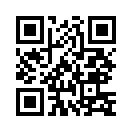 2. Приглашаем принять участие в офлайн семинаре «Интеграция как ресурс повышения качества обучения физической культуры»Для участия в офлайн семинаре необходимо пройти регистрацию по ссылке или QR-коду, после регистрации вам будет доступна ссылка на офлайн материалы.https://goo-gl.su/9IUGwlsz или QR - коду 28.10.20с 10.00МАОУ СОШ № 37Муниципальная сеть по работе с одаренными детьмиМуниципальная сеть по работе с одаренными детьмиМуниципальная сеть по работе с одаренными детьмиМуниципальная сеть по работе с одаренными детьмиМуниципальная сеть по работе с одаренными детьмиДистанционный сетевой конкурс-викторина по английскому языку «Английский online» для  обучающиеся 5-11 классов. Положение о конкурсе и задания на сайтах: http://imc.tomsk.ru, http://tomelta.jimdo.com.Приём конкурсных работ до 1.11.2020 по e-mail: tykonov@gmail.com или fim1960@mail.ruКоординаторы: Татьяна Юрьевна Коновалова, сот.: 8-952-808-808-9; Ирина Михайловна Федорова, сот.: 8-903-951-11-84 Дистанционный сетевой конкурс-викторина по английскому языку «Английский online» для  обучающиеся 5-11 классов. Положение о конкурсе и задания на сайтах: http://imc.tomsk.ru, http://tomelta.jimdo.com.Приём конкурсных работ до 1.11.2020 по e-mail: tykonov@gmail.com или fim1960@mail.ruКоординаторы: Татьяна Юрьевна Коновалова, сот.: 8-952-808-808-9; Ирина Михайловна Федорова, сот.: 8-903-951-11-84 30.09.2020 -01.11.2020МАОУ СОШ № 40Интернет – викторина «Удивительные растения и животные» для обучающихся 5, 6, 7 классов. Задания I этапа размещаются 20.10.2020г. на сайте МАОУ СОШ № 23 http://school23.tomsk.ru в разделе «Новости». Сроки проведения викторины:I этап - с 05.10.2020 по 01.11.2020г.II этап - 14.11.2020г. Справки по тел.: 8-913-857-76-91, Беляева Ирина Вячеславовна, учитель биологии МАОУ СОШ № 23Интернет – викторина «Удивительные растения и животные» для обучающихся 5, 6, 7 классов. Задания I этапа размещаются 20.10.2020г. на сайте МАОУ СОШ № 23 http://school23.tomsk.ru в разделе «Новости». Сроки проведения викторины:I этап - с 05.10.2020 по 01.11.2020г.II этап - 14.11.2020г. Справки по тел.: 8-913-857-76-91, Беляева Ирина Вячеславовна, учитель биологии МАОУ СОШ № 2305.10.2020 по 01.11.2020МАОУ СОШ № 23Заочная викторина «Cartoons online» для обучающихся 2-4 классов. Заявки принимаются до 22.10.2020 по электронной почте:  sushkova_el@mail.ru.   В ответ на заявку будет отправлена ссылка на электронный ресурс, где      размещены конкурсные задания.  Координатор: Сушкова Екатерина Леонидовна, учитель английского языка МАОУ гимназии № 26  (+7 913 860 40 68)Заочная викторина «Cartoons online» для обучающихся 2-4 классов. Заявки принимаются до 22.10.2020 по электронной почте:  sushkova_el@mail.ru.   В ответ на заявку будет отправлена ссылка на электронный ресурс, где      размещены конкурсные задания.  Координатор: Сушкова Екатерина Леонидовна, учитель английского языка МАОУ гимназии № 26  (+7 913 860 40 68)26-27.10.2020МАОУ гимназия № 26Городской заочный конкурс сочинений на английском языке «My favorite place in Tomsk» для обучающихся 2-4 классов. Объем сочинения 10-12 предложений. По организационным вопросам обращаться к Сапегиной Татьяна Юрьевне, sapegina_tatjana@rambler.ru или Бердичевой Оксане Александровне 8906948814 или tuzox49@yandex.ru Городской заочный конкурс сочинений на английском языке «My favorite place in Tomsk» для обучающихся 2-4 классов. Объем сочинения 10-12 предложений. По организационным вопросам обращаться к Сапегиной Татьяна Юрьевне, sapegina_tatjana@rambler.ru или Бердичевой Оксане Александровне 8906948814 или tuzox49@yandex.ru 19.10.2020 -20.11.2020МБОУ СОШ № 49